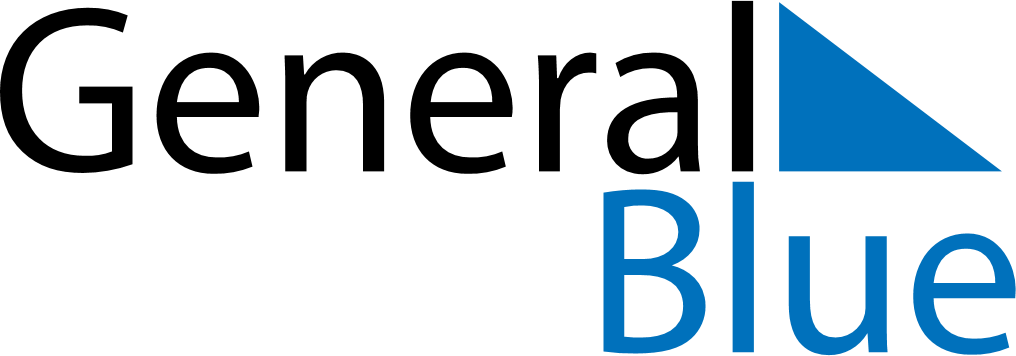 April 2024April 2024April 2024April 2024April 2024April 2024IcelandIcelandIcelandIcelandIcelandIcelandMondayTuesdayWednesdayThursdayFridaySaturdaySunday1234567Easter Monday89101112131415161718192021First Day of Summer222324252627282930NOTES